Native American Annotation Activityan·no·ta·tion  (n-tshn) 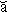 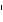 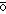 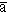 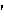 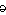 n. 1. The act or process of furnishing critical commentary or explanatory notes.2. A critical or explanatory note; a commentary.INSTRUCTIONS:“The Cutting of my Long Hair”STEP ONE: Read the following text.  As you read, jot down your initial thoughts and questions in the margins of the document.  You may underline or highlight passages that stick out to you or points that you find to be important to the text.  Circle vocabulary that you find challenging.STEP TWO: Using a different colored highlighter, highlight the sentence you believe to be the most important sentence in the text.STEP THREE: In a complete sentence, write what you believe to be the specific purpose of this text.  Please refer the list of purpose terms to help you construct your response.“Kill the Indian and Save the Man”STEP ONE: Read the following text.  As you read, jot down your initial thoughts and questions in the margins of the passage.  You may underline or highlight passages that stick out to you, or points that you find to be important to the text.  Circle vocabulary that you find challenging.STEP TWO: Using a different colored highlighter, highlight the sentence that you believe to be the most important sentence in the text.STEP THREE:  Using yet another colored highlighter, highlight at least two examples of the usage of each rhetorical strategy listed below.  In the margins, or on post-it notes, label strategies, and write a brief note about why you believe the author used that particular rhetorical strategy in the text or what you believe to be the effect of the rhetorical strategy in the context of the passage.  Ethos-appeal to credibilityLogos-appeal to logicPathos-appeal to emotionSTEP FOUR: In paragraph form (5-7 sentences), write about what you believe to be the specific purpose of this text, and discuss how the use of various rhetorical strategies supports the author’s purpose.   Please refer the list of purpose terms to help you construct your response.  On the back of this handout, create a T-Chart of the pros and cons of Native American assimilation during the 1800’s.  Include quotes from the texts provided.  Make sure to provide proper MLA parenthetical citation for all quotes used.  You may work individually or with a partner.